Перечень документов, которые необходимо предоставить для приема ребенка в МБДОУ «Детский сад № 100»:1.	Документ,	удостоверяющий	личность	родителя	(законного представителя) ребенка (оригинал и копия).2. Свидетельство о рождении ребенка или документ, подтверждающий родство заявителя (оригинал и копия).3. Документ, подтверждающий установление опеки или попечительства (оригинал и копия) (при необходимости).4. Документ о регистрации ребенка по месту жительства или по месту пребывания на закрепленной территории или справку о	приеме документов для оформления регистрации по месту жительства (в случае приема на обучение ребенка, проживающего на закрепленной территории). 5. Личное дело обучающегося (при переводе из другого ДОУ).Родители (законные представители) детей, прибывшие с территорий ДНР и ЛНР, дополнительно предъявляют:6. Документ, подтверждающий родство заявителя (или законность представления прав ребенка) (оригинал и копия).7. Документ, подтверждающий право заявителя на пребывание в Российской Федерации (миграционная карта и др.), в случае если они не являются гражданами Российской Федерации (оригинал и копия). Иностранные граждане или лица без гражданства все документы предоставляются на русском языке или вместе с заверенным переводом на русский язык.В	случае	невозможности,	в	силу	чрезвычайных	обстоятельств, представления каких-либо документов на момент подачи родителем (законным представителем) заявления о приеме ребенка в организацию, осуществляющую	образовательную	деятельность,	возможен	прием ребенка в организацию, осуществляющую образовательную деятельность, на основании заявления родителя (законного представителя).В исключительных случаях (если ребенок прибыл с территорий ДНР и ЛНР в сопровождении родственника или иного лица, не имеющих законного права представлять интересы конкретного ребенка, либо без сопровождения)	возможен	прием	ребенка	в	организацию, осуществляющую образовательную деятельность, на основании заявленияродственника или иного лица, заинтересованных в обеспечении права ребенка на получение общего образования (Письмо Минпросвещения России	от	24.02.2022	№	03-226	«О	направлении	методических рекомендаций»).Для сокращения времени заполнения бланков документов предлагаем Вам:1. Заранее ознакомиться с документами МБДОУ «Детский сад № 100», регламентирующими организацию и осуществление образовательной деятельности, размещенными на официальном сайте МБДОУ «Детский сад № 100» в сети «Интернет» во вкладке главного меню «Прием граждан на обучение в ДОО» (http://100dzn.dounn.ru/pri?theme=minjust):    - Устав МБДОУ «Детский сад № 100»,- Сведения о дате предоставления и регистрационном номере лицензии на осуществление образовательной деятельности (выпиской из реестра лицензий),- Образовательная программа дошкольного образования МБДОУ «Детский сад № 100» (описание),- Правила приема граждан на обучение по образовательным программам дошкольного образования в МБДОУ «Детский сад № 100»,- Порядок оформления возникновения и прекращения отношений между МБДОУ «Детский сад № 100» и родителями (законными представителями) несовершеннолетних обучающихся,- Порядок и основания перевода и отчисления обучающихся МБДОУ «Детский сад № 100»,- Положение о режиме занятий обучающихся МБДОУ «Детский сад № 100»,- Правила внутреннего распорядка обучающихся МБДОУ «Детский сад № 100».2. Заполнить бланки документов, размещенные во вкладке «Прием граждан на обучение в ДОО» (там же находятся образцы заполнения бланков) http://100dzn.dounn.ru/pri?theme=minjust- Заявление о приеме на обучение (образец заполненного заявления при приеме на обучение в группу общеразвивающей направленности),- Согласие на обработку персональных данных,- Договор об образовании по образовательной программе дошкольного образования (при приеме на обучение в группу общеразвивающей направленности).Варианты заполнения документов:2.	Заполнить бланки документов при личном визите в МБДОУ «Детский сад № 100» в назначенные дату и время.Телефон МБДОУ «Детский сад № 100»: 8(8313)25 42 09 Ответственные лица для обратной связи:Ольга Константиновна Шуралева – заведующий ПАМЯТКАдля родителей детей, прибывших с территорий Донецкой Народной Республики и Луганской Народной Республики(в том числе детей лиц, признанных беженцами, являющихся иностранными гражданами и лицами без гражданства)зачисляемых на обучение в группу общеразвивающей направленности МБДОУ «Детский сад № 100»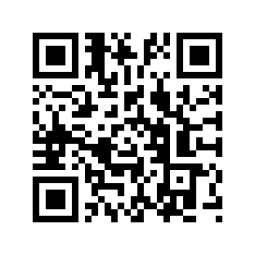 1.	Бланки документов скачать с официального сайта МБДОУ «Детский сад № 100», распечатать, заполнить по образцу и принести в детский сад (на бумажном и (или) электронном носителе) в назначенные дату и время.